Change of Membership Details FormI wish to advise Western Emergency Relief Network (WERN) of the following changes to our organisation’s details (leave unaffected sections blank):Section 1 - Organisation’s Details (Please complete all questions)Section 2 – Organisation’s DetailsAgreement:I confirm I am an authorized representative of the above organization and can confirm the organization agrees to continue to support the purposes of the Association, to be bound by the Rules of the Association and to operate within the Guidelines of WERN Inc. for the time being in force.                   (signature of authorised applicant)                                                                          (position held)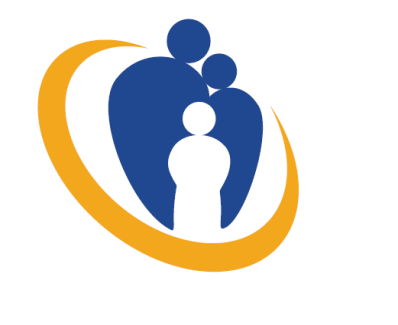 2020-2021Network Membership FeesMembership Categories and Fees 1st July 2020 (exc. GST)Platinum - $550.00 (from $5.50 per visit)            Gold - $350.00 (from $7.00 per visit)51 to 100 visits per annum	  allowance                   21 to 50 visits per annum allowanceSilver - $195.00 (from $9.75 per visit)                 Bronze - $125.00 (from $12.50 per visit)11 to 20 visits per annum allowance                      1 to 10 visits per annum allowance** Additional visits beyond allowance for Platinum Category will be charged at $10.00 visit rate, all other selected categories will be charged at $15.00 visit rate.Additional branches to register:Additional programs of the same Agency may be added to the Agency Membership if desired. Written requests only can be submitted at time of application or using this form and completing all details requested. WERN is unable to provide individual usage reports or separate invoicing for combined memberships or additional usage for combined memberships.                                                    2nd Location                                         3rd LocationPlease complete the above details and return to Western Emergency Relief Network to administration@wern.org or PO Box 144, Deer Park 3023. Invoices and Banking Details will be sent once renewal is received and approved by the WERN Board.Changes to Agency Representatives:Please complete the above changes to details (leave unaffected sections blank) and return to Western Emergency Relief Network at: administration@wern.orgName of Organisation:Name of Organisation:Name of Program:Name of Program:Program Representative:Program Representative:Address:Address:Postcode:Phone:Phone:Email:Program  Website: Program  Website: Is the Organisation a Registered Incorporated Association or Registered Organization under Australian Securities and Investment Commission (ASIC) :                                                               Yes / NoIf Yes, what is the Registration Number:Is the Organisation now a Registered Charity with the Australian Charities and Not-for-Profits Commission: 		                                                                                                                                            Yes / NoIs the Organisation now registered with the Australian Tax Office for DGR Status:   Yes / NoWhat Municipal area/s does the organisation service: What is the main service provided by the organization:Who receives support from the organisation:Name of Organization:Name of Organization:Address:Address:Name of Applicant:Name of Applicant:Phone:Email:Position:Signature:Name of Branch:Address:Contact Name:Email:Phone:Remove the below Representative:Add the below Representative:Contact Name:Position:Email:Phone: